CAP Center Project Proposal FormAfter an idea for a project to advance pharmacy has begun to take shape, this form will help you consider the basic elements of a good project. It is not necessary to complete every item on this form, but the more complete it is, the easier it will be for the CAP Center Director or the Senior Scientist to provide guidance on project development.  Once completed, please submit to the CAP Center Director prior to meeting with him or her.Investigator Name(s): __________________________________________________________Email: ______________________________________________________________________Phone: _____________________________________________________________________Employer: ___________________________________________________________________Idea (title or one sentence to describe): _________________________________________________________________________________________________________________________Describe the problem(s) you are trying to address or the idea you have.What is your main research question? ___________________________________________________________________________________________________________________________What do you hope to accomplish with this project (goals or outcomes)? ________________________________________________________________________________________________What is/are your target population(s)? ______________________________________________In what setting do you anticipate your project take place (hospital, ambulatory care, community pharmacy, etc)? _______________________________________________________________Describe the methods you intend to use to accomplish the goals of the project.__________________________________________________________________________________________How might you measure your outcomes (how will you know you accomplished your goal)?____________________________________________________________________________Can complete prior to or after meeting with CAP Center Director or Senior Scientist.What is the timetable for the project? _____________________________________________________What are current or potential funding sources? ______________________________________________Who are potential research collaborators or team members? _______________________________________________________________________________________________________________________List any additional collaborators on this project. _________________________________________________________________________________________________________________________________Besides your primary goals reported above, what other questions do you have that might be part of the research component of this project? ___________________________________________________________________________________________________________________________________________If human subjects research is included, what assistance will you need with Institutional Review Board approval? ___________________________________________________________________________Please familiarize yourself with the Four Core Principles of the CAP Center. What questions do you have about how these relate to the design and implementation of a pharmacy project? _____________________________________________________________________________________________________Training and educationPrograms and ImplementationCoaching and SupportData and OutcomesIn what capacity do you hope for the CAP Center to be involved in your project? ________________________________________________________________________________________________________After submission, a CAP Center team member will arrange a time to meet with your team. 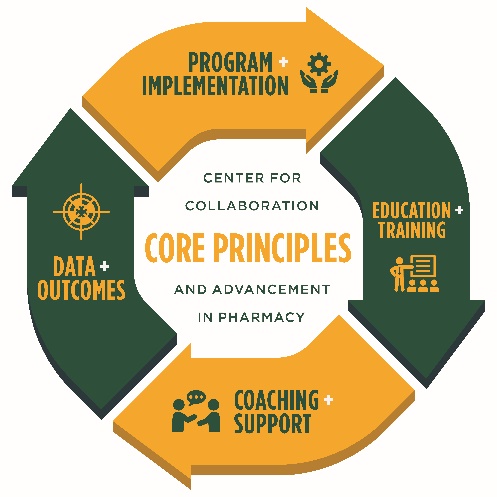 